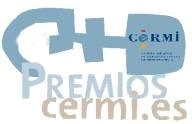 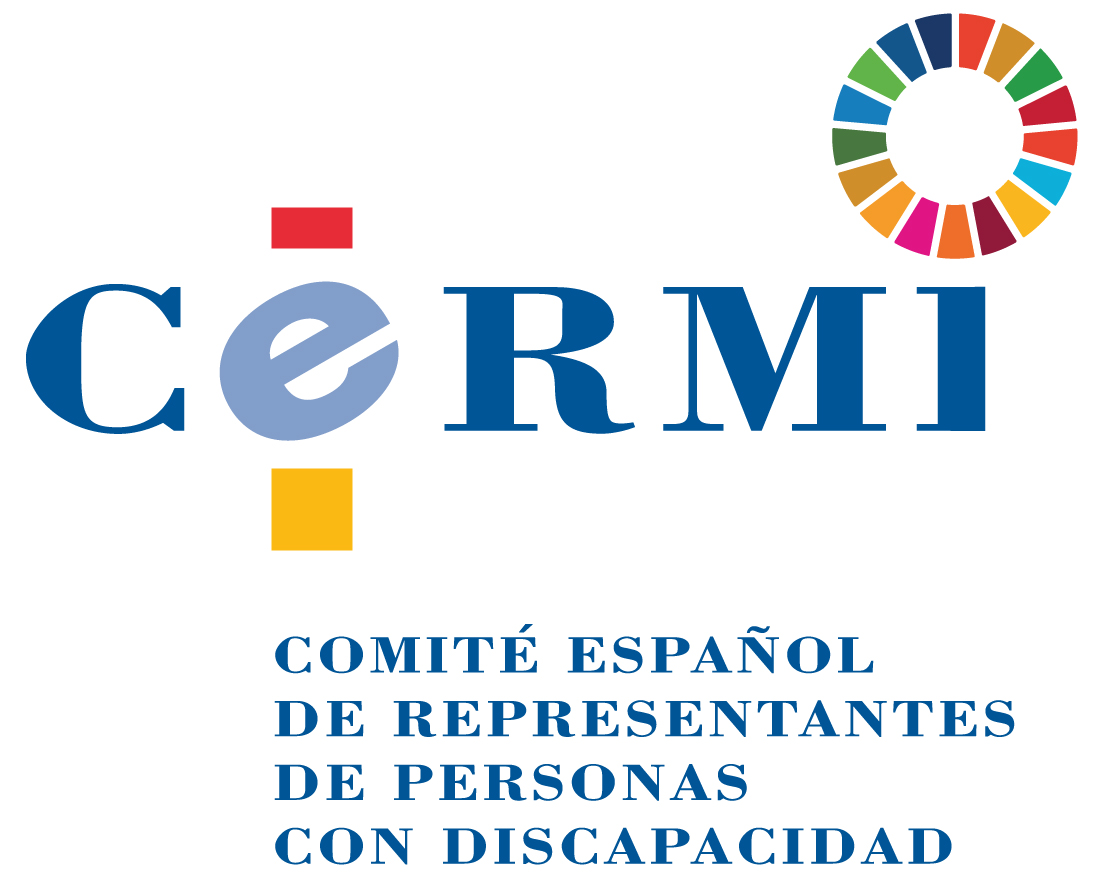 Luis Cayo Pérez Bueno, presidente del Comité Español de Representantes de Personas con Discapacidad (CERMI), se complace en invitarle al acto de entrega del premio cermi.es 2020 en la categoríaActivista/ Trayectoria Asociativaconcedido aJosé Luis Martínez Donoso, Director General de la Fundación ONCEque tendrá lugar, presencialmente, el lunes 30 de noviembre de 2020, a las 11,30 horas,en la sede de la Fundación ONCE, calle de Sebastián Herrera, 15, de Madrid.Se transmitirá también vía canal telemático.Acto accesible	           Aforo presencial: Limitado por razones de salud pública.         SRC: convocatorias@cermi.es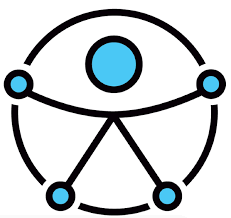 